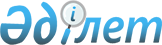 О внесении изменений и дополнений в решение Казыгуртского районного маслихата от 22 декабря 2015 года № 49/343-V "О районном бюджете на 2016-2018 годы"
					
			С истёкшим сроком
			
			
		
					Решение Казыгуртского районного маслихата Южно-Казахстанской области от 22 января 2016 года № 50/347-V. Зарегистрировано Департаментом юстиции Южно-Казахстанской области 22 января 2016 года № 3546. Срок действия решения - до 1 января 2017 года      В соответствии с пунктом 5 статьи 109 Бюджетного кодекса Республики Казахстан от 4 декабря 2008 года, подпунктом 1) пункта 1 статьи 6 Закона Республики Казахстан от 23 января 2001 года "О местном государственном управлении и самоуправлении в Республике Казахстан" и решением Южно-Казахстанского областного маслихата от 15 января 2016 года № 46/382-V "О внесении изменений и дополнений в решение Южно-Казахстанского областного маслихата от 9 декабря 2015 года № 44/351-V "Об областном бюджете на 2016-2018 годы", зарегистрированного в Реестре государственной регистрации нормативных правовых актов 18 января 2016 года за № 3530 Казыгуртский районный маслихат РЕШИЛ:

      1. Внести в решение Казыгуртского районного маслихата от 22 декабря 2015 года № 49/343-V "О районном бюджете на 2016-2018 годы" (зарегистрировано в Реестре государственной регистрации нормативных правовых актов за № 3515, опубликовано 22 января 2016 года в газете "Казыгурт тынысы") следующие изменения:

      пункт 1 изложить в следующей редакции:

      "1. Утвердить районный бюджет Казыгуртского района на 2016-2018 годы согласно приложениям 1,2 и 3 соответственно, в том числе на 2016 год в следующих объемах:

      1) доходы – 12 338 993 тысяч тенге, в том числе по:

      налоговым поступлениям – 1 113 384 тысяч тенге;

      неналоговым поступлениям – 16 041 тысяч тенге;

      поступлениям от продажи основного капитала – 17 174 тысяч тенге;

      поступлениям трансфертов – 11 192 394 тысяч тенге;

      2) затраты – 12 338 993 тысяч тенге;

      3) чистое бюджетное кредитование – 55 755 тысяч тенге, в том числе:

      бюджетные кредиты – 69 993 тысяч тенге;

      погашение бюджетных кредитов – 14 238 тысяч тенге;

      4) сальдо по операциям с финансовыми активами – 0;

      приобретение финансовых активов – 0;

      поступление от продажи финансовых активов государства – 0;

      5) дефицит (профицит) бюджета – -55 755 тысяч тенге;

      6) финансирование дефицит (использование профицита) бюджета – 55 755 тысяч тенге, в том числе:

      поступление займов – 69 993 тысяч тенге;

      погашение займов – 14 238 тысяч тенге;

      используемые остатки бюджетных средств – 0.".

      Приложения 1, 5 и 7 к указанному решению изложить в новой редакции согласно приложениям 1, 2 и 3 к настоящему решению.

      2. Настоящее решение вводится в действие с 1 января 2016 года.

 Районный бюджет на 2016 год Выделяемые текущие целевые трансферты местным органам самоуправления для выполнения функции местного самоуправления на 2016 год
					© 2012. РГП на ПХВ «Институт законодательства и правовой информации Республики Казахстан» Министерства юстиции Республики Казахстан
				
      Председатель сессии

      районного маслихата

С.Батырбай

      Секретарь районного маслихата

М.Момынов
Приложение 1 к решению
Казыгуртского районного маслихата
от 22 января 2016 года № 50/347-V
Приложение 1 к решению
Казыгуртского районного маслихата
от 22 декабря 2015 года № 49/343-VКатегорий

Категорий

Категорий

Категорий

Сумма тысяч тенге

Классы 

Классы 

Классы 

Сумма тысяч тенге

Подклассы

Сумма тысяч тенге

Наименование

1. Доходы

12 338 993

1

Налоговые поступления

1 113 384

1

Подоходный налог

246 372

2

Индивидуальный подоходный налог

246 372

3

Социальный налог

221 693

1

Социальный налог

221 693

4

Hалоги на собственность

608 413

1

Hалоги на имущество

519 302

3

Земельный налог

9 759

4

Hалог на транспортные средства

77 049

5

Единый земельный налог

2 303

5

Внутренние налоги на товары, работы и услуги

24 780

2

Акцизы

5 457

3

Поступления за использование природных и других ресурсов

3 028

4

Сборы за ведение предпринимательской и профессиональной деятельности

16 142

5

Налог на игорный бизнес

153

7

Прочие налоги

62

1

Прочие налоги

62

8

Обязательные платежи, взимаемые за совершение юридически значимых действий и (или) выдачу документов уполномоченными на то государственными органами или должностными лицами

12 064

1

Государственная пошлина

12 064

2

Неналоговые поступления

16 041

1

Доходы от государственной собственности

3 041

3

Дивиденды на государственные пакеты акций, находящиеся в государственной собственности

264

5

Доходы от аренды имущества, находящегося в государственной собственности

2 777

6

Прочие неналоговые поступления

13 000

1

Прочие неналоговые поступления

13 000

3

Поступления от продажи основного капитала

17 174

3

Продажа земли и нематериальных активов

17 174

1

Продажа земли

17 174

4

Поступления трансфертов

11 192 394

02

Трансферты из вышестоящих органов государственного управления

11 192 394

2

Трансферты из областного бюджета

11 192 394

Функциональная группа 

Функциональная группа 

Функциональная группа 

Функциональная группа 

Функциональная группа 

Сумма тысяч тенге

Функциональная подгруппа 

Функциональная подгруппа 

Функциональная подгруппа 

Функциональная подгруппа 

Сумма тысяч тенге

Администратор бюджетных программ 

Администратор бюджетных программ 

Администратор бюджетных программ 

Сумма тысяч тенге

Программа

Программа

Сумма тысяч тенге

Наименование

Сумма тысяч тенге

2. Затраты

12 338 993

01

Государственные услуги общего характера

448 620

1

Представительные, исполнительные и другие органы, выполняющие общие функции государственного управления

378 356

112

Аппарат маслихата района (города областного значения)

24 184

001

Услуги по обеспечению деятельности маслихата района (города областного значения)

24 184

122

Аппарат акима района (города областного значения)

98 284

001

Услуги по обеспечению деятельности акима района (города областного значения)

98 284

123

Аппарат акима района в городе, города районного значения, поселка, села, сельского округа

255 888

001

Услуги по обеспечению деятельности акима района в городе, города районного значения, поселка, села, сельского округа

255 888

2

Финансовая деятельность

4 477

459

Отдел экономики и финансов района (города областного значения)

4 477

003

Проведение оценки имущества в целях налогообложения

2 100

010

Приватизация, управление коммунальным имуществом, постприватизационная деятельность и регулирование споров, связанных с этим 

2 377

9

Прочие государственные услуги общего характера

65 787

458

Отдел жилищно-коммунального хозяйства, пассажирского транспорта и автомобильных дорог района (города областного значения)

29629

001

Услуги по реализации государственной политики на местном уровне в области жилищно-коммунального хозяйства, пассажирского транспорта и автомобильных дорог

29629

459

Отдел экономики и финансов района (города областного значения)

36 158

001

Услуги по реализации государственной политики в области формирования и развития экономической политики, государственного планирования, исполнения бюджета и управления коммунальной собственностью района (города областного значения)

36 158

02

Оборона

18 554

1

Военные нужды

10 359

122

Аппарат акима района (города областного значения)

10 359

005

Мероприятия в рамках исполнения всеобщей воинской обязанности

10 359

2

Организация работы по чрезвычайным ситуациям

8 195

122

Аппарат акима района (города областного значения)

8 195

006

Предупреждение и ликвидация чрезвычайных ситуаций масштаба района (города областного значения)

7 500

007

Мероприятия по профилактике и тушению степных пожаров районного (городского) масштаба, а также пожаров в населенных пунктах, в которых не созданы органы государственной противопожарной службы

695

03

Общественный порядок, безопасность, правовая, судебная, уголовно-исполнительная деятельность

3 212

9

Прочие услуги в области общественного порядка и безопасности

3 212

458

Отдел жилищно-коммунального хозяйства, пассажирского транспорта и автомобильных дорог района (города областного значения)

3 212

021

Обеспечение безопасности дорожного движения в населенных пунктах

3 212

04

Образование

9 544 241

1

Дошкольное воспитание и обучение

998 407

464

Отдел образования района (города областного значения)

992 208

040

Реализация государственного образовательного заказа в дошкольных организациях образования

992 208

472

Отдел строительства, архитектуры и градостроительства района (города областного значения)

6 199

037

Строительство и реконструкция объектов образования

6 199

2

Начальное, основное среднее и общее среднее образование

8 341 575

464

Отдел образования района (города областного значения)

6 610 507

003

Общеобразовательное обучение

6 573 391

006

Дополнительное образование для детей

37 116

472

Отдел строительства, архитектуры и градостроительства района (города областного значения)

1 731 068

022

Строительство и реконструкция объектов начального, основного среднего и общего среднего образования

1 731 068

9

Прочие услуги в области образования

204 259

464

Отдел образования района (города областного значения)

204 259

001

Услуги по реализации государственной политики на местном уровне в области образования

16 899

007

Проведение школьных олимпиад, внешкольных мероприятий и конкурсов районного (городского) масштаба

755

015

Ежемесячная выплата денежных средств опекунам (попечителям) на содержание ребенка-сироты (детей-сирот), и ребенка (детей), оставшегося без попечения родителей

33 171

022

Выплата единовременных денежных средств казахстанским гражданам, усыновившим (удочерившим) ребенка (детей)-сироту и ребенка (детей), оставшегося без попечения родителей

3 818

029

Обследование психического здоровья детей и подростков и оказание психолого-медико-педагогической консультативной помощи населению

25 080

067

Капитальные расходы подведомственных государственных учреждений и организаций

124 536

06

Социальная помощь и социальное обеспечение

558 245

1

Социальное обеспечение

347 452

451

Отдел занятости и социальных программ района (города областного значения)

324 870

005

Государственная адресная социальная помощь

189

016

Государственные пособия на детей до 18 лет

324 681

464

Отдел образования района (города областного значения)

22 582

030

Содержание ребенка (детей), переданного патронатным воспитателям

22 582

2

Социальная помощь

169 121

451

Отдел занятости и социальных программ района (города областного значения)

169 121

002

Программа занятости

35 921

006

Оказание жилищной помощи

17 240

007

Социальная помощь отдельным категориям нуждающихся граждан по решениям местных представительных органов

39 021

010

Материальное обеспечение детей-инвалидов, воспитывающихся и обучающихся на дому

1 570

014

Оказание социальной помощи нуждающимся гражданам на дому

42 732

017

Обеспечение нуждающихся инвалидов обязательными гигиеническими средствами и предоставление услуг специалистами жестового языка, индивидуальными помощниками в соответствии с индивидуальной программой реабилитации инвалида

32 098

023

Обеспечение деятельности центров занятости населения

539

9

Прочие услуги в области социальной помощи и социального обеспечения

41 672

451

Отдел занятости и социальных программ района (города областного значения)

41 672

001

Услуги по реализации государственной политики на местном уровне в области обеспечения занятости и реализации социальных программ для населения

37 633

011

Оплата услуг по зачислению, выплате и доставке пособий и других социальных выплат

4 039

07

Жилищно-коммунальное хозяйство

93 000

2

Коммунальное хозяйство

15 000

458

Отдел жилищно-коммунального хозяйства, пассажирского транспорта и автомобильных дорог района (города областного значения)

15 000

012

Функционирование системы водоснабжения и водоотведения

15 000

3

Благоустройство населенных пунктов

78 000

458

Отдел жилищно-коммунального хозяйства, пассажирского транспорта и автомобильных дорог района (города областного значения)

78 000

015

Освещение улиц в населенных пунктах

5 000

016

Обеспечение санитарии населенных пунктов

9 000

018

Благоустройство и озеленение населенных пунктов

64 000

08

Культура, спорт, туризм и информационное пространство

358 506

1

Деятельность в области культуры

110 917

455

Отдел культуры и развития языков района (города областного значения)

110 917

003

Поддержка культурно-досуговой работы

110 917

2

Спорт

114 259

465

Отдел физической культуры и спорта района (города областного значения)

114 259

001

Услуги по реализации государственной политики на местном уровне в сфере физической культуры и спорта

10 736

005

Развитие массового спорта и национальных видов спорта

92 023

006

Проведение спортивных соревнований на районном (города областного значения) уровне

2 500

007

Подготовка и участие членов сборных команд района (города областного значения) по различным видам спорта на областных спортивных соревнованиях

9 000

3

Информационное пространство

80 234

455

Отдел культуры и развития языков района (города областного значения)

70 734

006

Функционирование районных (городских) библиотек

55 115

007

Развитие государственного языка и других языков народа Казахстана

15 619

456

Отдел внутренней политики района (города областного значения)

9 500

002

Услуги по проведению государственной информационной политики через газеты и журналы

9 500

9

Прочие услуги по организации культуры, спорта, туризма и информационного пространства

53 096

455

Отдел культуры и развития языков района (города областного значения)

10 791

001

Услуги по реализации государственной политики на местном уровне в области развития языков и культуры

10 791

456

Отдел внутренней политики района (города областного значения)

42 305

001

Услуги по реализации государственной политики на местном уровне в области информации, укрепления государственности и формирования социального оптимизма граждан

22 197

003

Реализация мероприятий в сфере молодежной политики

20 108

09

Топливно-энергетический комплекс и недропользование

223 871

9

Прочие услуги в области топливно-энергетического комплекса и недропользования

223 871

458

Отдел жилищно-коммунального хозяйства, пассажирского транспорта и автомобильных дорог района (города областного значения)

223 871

036

Развитие газотранспортной системы

223 871

10

Сельское, водное, лесное, рыбное хозяйство, особо охраняемые природные территории, охрана окружающей среды и животного мира, земельные отношения

256 442

1

Сельское хозяйство

116 146

459

Отдел экономики и финансов района (города областного значения)

15 457

099

Реализация мер по оказанию социальной поддержки специалистов

15 457

472

Отдел строительства, архитектуры и градостроительства района (города областного значения)

1 500

010

Развитие объектов сельского хозяйства

1 500

473

Отдел ветеринарии района (города областного значения)

70 379

001

Услуги по реализации государственной политики на местном уровне в сфере ветеринарии

18 367

005

Обеспечение функционирования скотомогильников (биотермических ям)

7 000

006

Организация санитарного убоя больных животных

1 200

007

Организация отлова и уничтожения бродячих собак и кошек

4 025

008

Возмещение владельцам стоимости изымаемых и уничтожаемых больных животных, продуктов и сырья животного происхождения

18 582

009

Проведение ветеринарных мероприятий по энзоотическим болезням животных

21 205

477

Отдел сельского хозяйства и земельных отношений района (города областного значения)

28 810

001

Услуги по реализации государственной политики на местном уровне в сфере сельского хозяйства и земельных отношений

28 810

6

Земельные отношения

10 000

477

Отдел сельского хозяйства и земельных отношений района (города областного значения)

10 000

011

Землеустройство, проводимое при установлении границ районов, городов областного значения, районного значения, сельских округов, поселков, сел

10 000

9

Прочие услуги в области сельского, водного, лесного, рыбного хозяйства, охраны окружающей среды и земельных отношений

130 296

473

Отдел ветеринарии района (города областного значения)

130 296

011

Проведение противоэпизоотических мероприятий

130 296

11

Промышленность, архитектурная, градостроительная и строительная деятельность

43 068

2

Архитектурная, градостроительная и строительная деятельность

43 068

472

Отдел строительства, архитектуры и градостроительства района (города областного значения)

43 068

001

Услуги по реализации государственной политики в области строительства, архитектуры и градостроительства на местном уровне

28 068

013

Разработка схем градостроительного развития территории района, генеральных планов городов районного (областного) значения, поселков и иных сельских населенных пунктов

15 000

12

Транспорт и коммуникации

374 774

1

Автомобильный транспорт

374 774

458

Отдел жилищно-коммунального хозяйства, пассажирского транспорта и автомобильных дорог района (города областного значения)

374 774

022

Развитие транспортной инфраструктуры

198 359

023

Обеспечение функционирования автомобильных дорог

176 415

13

Прочие

145 625

3

Поддержка предпринимательской деятельности и защита конкуренции

18 461

469

Отдел предпринимательства района (города областного значения)

18 461

001

Услуги по реализации государственной политики на местном уровне в области развития предпринимательства и промышленности

18 461

9

Прочие

127 164

458

Отдел жилищно-коммунального хозяйства, пассажирского транспорта и автомобильных дорог района (города областного значения)

107 164

040

Реализация мер по содействию экономическому развитию регионов в рамках Программы "Развитие регионов" 

107 164

459

Отдел экономики и финансов района (города областного значения)

20 000

012

Резерв местного исполнительного органа района (города областного значения)

20 000

14

Обслуживание долга

19

1

Обслуживание долга

19

459

Отдел экономики и финансов района (города областного значения)

19

021

Обслуживание долга местных исполнительных органов по выплате вознаграждений и иных платежей по займам из областного бюджета

19

15

Трансферты

270 816

1

Трансферты

270 816

459

Отдел экономики и финансов района (города областного значения)

270 816

024

Целевые текущие трансферты в вышестоящие бюджеты в связи с передачей функций государственных органов из нижестоящего уровня государственного управления в вышестоящий

146 904

051

Трансферты органам местного самоуправления

123 912

3. Чистое бюджетное кредитование

55 755

Бюджетные кредиты

69 993

10

Сельское, водное, лесное, рыбное хозяйство, особо охраняемые природные территории, охрана окружающей среды и животного мира, земельные отношения

69 993

1

Сельское хозяйство

69 993

459

Отдел экономики и финансов района (города областного значения)

69 993

018

Бюджетные кредиты для реализации мер социальной поддержки специалистов

69 993

Погашение бюджетных кредитов

14 238

5

Погашение бюджетных кредитов

14 238

01

Погашение бюджетных кредитов

14 238

1

Погашение бюджетных кредитов, выданных из государственного бюджета

14 238

13

Погашение бюджетных кредитов, выданных из местного бюджета физическим лицам

14 238

4. Сальдо по операциям с финансовыми активами

0

Приобретение финансовых активов

0

Поступления от продажи финансовых активов государства

0

5. Дефицит (профицит) бюджета

-55 755

6. Финансирование дефицита (использование профицита) бюджета

55 755

Поступление займов

69 993

7

Поступления займов

69 993

01

Внутренние государственные займы

69 993

2

Договоры займа

69 993

03

Займы, получаемые местным исполнительным органом района (города областного значения)

69 993

Погашение займов

14 238

16

Погашение займов

14 238

1

Погашение займов

14 238

459

Отдел экономики и финансов района (города областного значения)

14 238

005

Погашение долга местного исполнительного органа перед вышестоящим бюджетом

14 238

Используемые остатки бюджетных средств

0

Приложение 2 к решению
Казыгуртского районного маслихата
от 22 января 2016 года № 50/347-V
Приложение 5 к решению
Казыгуртского районного маслихата
от 22 декабря 2015 года № 49/343-VКод бюджетной классификации

Код бюджетной классификации

Код бюджетной классификации

Код бюджетной классификации

Наименование

Сумма тысяч тенге

Расходы

255 888

Аппарат акима Казыгуртского сельского округа 

31 105

01

Государственные услуги общего характера

31 105

1

Представительные, исполнительные и другие органы, выполняющие общие функции государственного управления

31 105

123

Аппарат акима района в городе, города районного значения, поселка, села, сельского округа

31 105

001

Услуги по обеспечению деятельности акима района в городе, города районного значения, поселка, села, сельского округа

31 105

Аппарат акима Шарапханинского сельского округа 

20 056

01

Государственные услуги общего характера

20 056

1

Представительные, исполнительные и другие органы, выполняющие общие функции государственного управления

20 056

123

Аппарат акима района в городе, города районного значения, поселка, села, сельского округа

20 056

001

Услуги по обеспечению деятельности акима района в городе, города районного значения, поселка, села, сельского округа

20 056

Аппарат акима Алтынтобинского сельского округа 

17 899

01

Государственные услуги общего характера

17 899

1

Представительные, исполнительные и другие органы, выполняющие общие функции государственного управления

17 899

123

Аппарат акима района в городе, города районного значения, поселка, села, сельского округа

17 899

001

Услуги по обеспечению деятельности акима района в городе, города районного значения, поселка, села, сельского округа

17 899

Аппарат акима Карабауского сельского округа 

18 787

01

Государственные услуги общего характера

18 787

1

Представительные, исполнительные и другие органы, выполняющие общие функции государственного управления

18 787

123

Аппарат акима района в городе, города районного значения, поселка, села, сельского округа

18 787

001

Услуги по обеспечению деятельности акима района в городе, города районного значения, поселка, села, сельского округа

18 787

Аппарат акима сельского округа Сабыр Рахимов 

15 715

01

Государственные услуги общего характера

15 715

1

Представительные, исполнительные и другие органы, выполняющие общие функции государственного управления

15 715

123

Аппарат акима района в городе, города районного значения, поселка, села, сельского округа

15 715

001

Услуги по обеспечению деятельности акима района в городе, города районного значения, поселка, села, сельского округа

15 715

Аппарат акима сельского округа Каракозы Абдалиева 

23 852

01

Государственные услуги общего характера

23 852

1

Представительные, исполнительные и другие органы, выполняющие общие функции государственного управления

23 852

123

Аппарат акима района в городе, города районного значения, поселка, села, сельского округа

23 852

001

Услуги по обеспечению деятельности акима района в городе, города районного значения, поселка, села, сельского округа

23 852

Аппарат акима Кызылкиянского сельского округа 

20 517

01

Государственные услуги общего характера

20 517

1

Представительные, исполнительные и другие органы, выполняющие общие функции государственного управления

20 517

123

Аппарат акима района в городе, города районного значения, поселка, села, сельского округа

20 517

001

Услуги по обеспечению деятельности акима района в городе, города районного значения, поселка, села, сельского округа

20 517

Аппарат акима Шанакского сельского округа 

14 879

01

Государственные услуги общего характера

14 879

1

Представительные, исполнительные и другие органы, выполняющие общие функции государственного управления

14 879

123

Аппарат акима района в городе, города районного значения, поселка, села, сельского округа

14 879

001

Услуги по обеспечению деятельности акима района в городе, города районного значения, поселка, села, сельского округа

14 879

Аппарат акима Шарбулакского сельского округа 

15 699

01

Государственные услуги общего характера

15 699

1

Представительные, исполнительные и другие органы, выполняющие общие функции государственного управления

15 699

123

Аппарат акима района в городе, города районного значения, поселка, села, сельского округа

15 699

001

Услуги по обеспечению деятельности акима района в городе, города районного значения, поселка, села, сельского округа

15 699

Аппарат акима Жанабазарского сельского округа 

23 756

01

Государственные услуги общего характера

23 756

1

Представительные, исполнительные и другие органы, выполняющие общие функции государственного управления

23 756

123

Аппарат акима района в городе, города районного значения, поселка, села, сельского округа

23 756

001

Услуги по обеспечению деятельности акима района в городе, города районного значения, поселка, села, сельского округа

23 756

Аппарат акима Турбатского сельского округа 

18 806

01

Государственные услуги общего характера

18 806

1

Представительные, исполнительные и другие органы, выполняющие общие функции государственного управления

18 806

123

Аппарат акима района в городе, города районного значения, поселка, села, сельского округа

18 806

001

Услуги по обеспечению деятельности акима района в городе, города районного значения, поселка, села, сельского округа

18 806

Аппарат акима Какпакского сельского округа 

19 505

01

Государственные услуги общего характера

19 505

1

Представительные, исполнительные и другие органы, выполняющие общие функции государственного управления

19 505

123

Аппарат акима района в городе, города районного значения, поселка, села, сельского округа

19 505

001

Услуги по обеспечению деятельности акима района в городе, города районного значения, поселка, села, сельского округа

19 505

Аппарат акима Жигергенского сельского округа 

15 312

01

Государственные услуги общего характера

15 312

1

Представительные, исполнительные и другие органы, выполняющие общие функции государственного управления

15 312

123

Аппарат акима района в городе, города районного значения, поселка, села, сельского округа

15 312

001

Услуги по обеспечению деятельности акима района в городе, города районного значения, поселка, села, сельского округа

15 312

Приложение 3 к решению
Казыгуртского районного маслихата
от 22 января 2016 года № 50/347-V
Приложение 7 к решению
Казыгуртского районного маслихата
от 22 декабря 2015 года № 49/343-V№

Наименование

Сумма тысяч тенге

Расходы

123912

1

Аппарат акима Казыгуртского сельского округа 

39744

2

Аппарат акима Шарапханинского сельского округа 

8613

3

Аппарат акима Алтынтобинского сельского округа 

6157

4

Аппарат акима Карабауского сельского округа 

5958

5

Аппарат акима сельского округа Сабыр Рахимов 

6611

6

Аппарат акима сельского округа Каракозы Абдалиева 

7491

7

Аппарат акима Кызылкиянского сельского округа 

7933

8

Аппарат акима Шанакского сельского округа 

3756

9

Аппарат акима Шарбулакского сельского округа 

8221

10

Аппарат акима Жанабазарского сельского округа 

10504

11

Аппарат акима Турбатского сельского округа 

8997

12

Аппарат акима Какпакского сельского округа 

5648

13

Аппарат акима Жигергенского сельского округа 

4279

